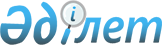 О признании утратившим силу постановления акимата Бородулихинского района Восточно-Казахстанской области от 26 февраля 2015 года № 50 "Об утверждении методики ежегодной оценки деятельности административных государственных служащих корпуса "Б" по Бородулихинскому району"Постановление акимата Бородулихинского района Восточно-Казахстанской области от 28 января 2016 года № 8      Примечание РЦПИ.

      В тексте документа сохранена пунктуация и орфография оригинала.

      В соответствии с пунктом 2 статьи 31 Закона Республики Казахстан от 23 января 2001 года "О местном государственном управлении и самоуправлении в Республике Казахстан", статьи 21-1 Закона Республики Казахстан от 24 марта 1998 года "О нормативных правовых актах", акимат Бородулихинского района ПОСТАНОВЛЯЕТ: 

      1. Признать утратившим силу постановление акимата Бородулихинского района Восточно-Казахстанской области от 26 февраля 2015 года № 50 "Об утверждении методики ежегодной оценки деятельности административных государственных служащих корпуса "Б" по Бородулихинскому району" (зарегистрированное в Реестре государственной регистрации нормативных правовых актов за № 3805 от 02 апреля 2015 года. 

      3. Контроль за исполнением настоящего постановления возложить на руководителя аппарата акима района С. Лазурина.

      4. Настоящее постановление вводится в действие со дня подписания.


					© 2012. РГП на ПХВ «Институт законодательства и правовой информации Республики Казахстан» Министерства юстиции Республики Казахстан
				
      Аким района

Г. Акулов
